ОБЩИНА БЯЛА СЛАТИНА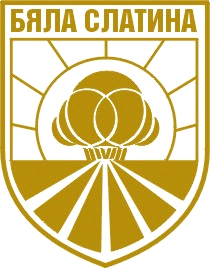 3200 гр. Бяла Слатина, ул. “Климент Охридски” № 68;  тел.: 0915/882 114;централа: 0915/8-26-55; факс: 0915/8-29-14, e-mail: bslatina@oabsl.com; www.byala-slatina.comО Б Я В АОбщина Бяла Слатина съобщава, че на 22.06.2020 г. от 9:00 ч., 10:00 ч. и 11:00 ч. в залата на Общински съвет Бяла Слатина, ул. „Климент Охридски” №68, ще се проведат Търгове с явно наддаване, за отдаване под аренда за срок от 5 стопански години на общинска земеделска земя, в землища на община Бяла Слатина, както следва:1. 8.584 дка общинска земя в землището на с. Бърдарски геран- община Бяла Слатина, обл. Враца, ЕКАТТЕ 07418, представляваща следните два поземлени имоти:-  ПОЗЕМЛЕН ИМОТ с идентификатор 07418.60.32, землище 07418 (седем хиляди четиристотин и осемнадесет), поземлен имот 32 /тридесет и две/ в кадастрален район 60 /шестдесет/, с трайно предназначение на територията: земеделска, с начин на трайно ползване „нива“, с площ 3.746 дка /Три декар седемстотин четиридесет и шест квадратни метра/, категория на земята при неполивни условия 3 /трета/, адрес на поземления имот с. Бърдарски геран, местност „Край село“, по кадастралната карта и кадастралните регистри на с. Бърдарски геран, общ. Бяла Слатина, обл. Враца, одобрен със Заповед №РД-18-884/30.03.2018 г. на Изпълнителния директор на АГКК, с номер по предходен план 060032.- ПОЗЕМЛЕН ИМОТ с идентификатор 07418.60.33, землище 07418 (седем хиляди четиристотин и осемнадесет), поземлен имот 33 /тридесет и три/ в кадастрален район 60 /шестдесет/, с трайно предназначение на територията: земеделска, с начин на трайно ползване „нива“, с площ 4.838 дка /Четири декара осемстотин тридесет и осем квадратни метра/, категория на земята при неполивни условия 3 /трета/, адрес на поземления имот с. Бърдарски геран, местност „Край село“, по кадастралната карта и кадастралните регистри на с. Бърдарски геран, общ. Бяла Слатина, обл. Враца, одобрен със Заповед №РД-18-884/30.03.2018 г. на Изпълнителния директор на АГКК, с номер по предходен план 060033.Начална тръжна цена 40 лв./дка (343.36 лв.), стъпка за наддаване 10 % от началната тръжна цена (34.34 лв.), депозит за участие - 10 % от началната тръжна цена за срока на договора (171.68 лв.).Търгът ще се проведе 22.06.2020 г. от 09:00 ч. в залата на Общински съвет Бяла Слатина. 2. 56.372 дка общинска земя в землището на с. Бърдарски геран- община Бяла Слатина, обл. Враца, ЕКАТТЕ 07418, представляваща следните два поземлени имоти: - ПОЗЕМЛЕН ИМОТ с идентификатор 07418.17.177, землище 07418 (седем хиляди четиристотин и осемнадесет), поземлен имот 177 /сто седемдесет и седем/ в кадастрален район 17 /седемнадесет/, с трайно предназначение на територията: земеделска, с начин на трайно ползване „нива“, с площ 51.788 дка /Петдесет и един декара седемстотин осемдесет и осем квадратни метра/, категория на земята при неполивни условия 3 /трета/, адрес на поземления имот с. Бърдарски геран, местност „Диков хан“, по кадастралната карта и кадастралните регистри на с. Бърдарски геран, общ. Бяла Слатина, обл. Враца, одобрен със Заповед №РД-18-884/30.03.2018 г.. на Изпълнителния директор на АГКК, с номер по предходен план 017177.- ПОЗЕМЛЕН ИМОТ с идентификатор 07418.17.176, землище 07418 (седем хиляди четиристотин и осемнадесет), поземлен имот 176 /сто седемдесет и шест/ в кадастрален район 17 /седемнадесет/, с трайно предназначение на територията: земеделска, с начин на трайно ползване „нива“, с площ 4.584 дка /Четири декара петстотин осемдесет и четири квадратни метра/, категория на земята при неполивни условия 5 /пета/, адрес на поземления имот с. Бърдарски геран, местност „Диков хан“, кадастралната карта и кадастралните регистри на с. Бърдарски геран, общ. Бяла Слатина, обл. Враца, одобрен със Заповед №РД-18-884/30.03.2018 г. на Изпълнителния директор на АГКК, с номер по предходен план 017176.Начална тръжна цена 40 лв./дка (2254.88 лв.), стъпка за наддаване 10 % от началната тръжна цена (225.49 лв.), депозит за участие - 10 % от началната тръжна цена за срока на договора (1127.44 лв.).Търгът ще се проведе 22.06.2020 г. от 10:00 ч. в залата на Общински съвет Бяла Слатина. 	3. 36.183 дка общинска земеделска земя в землището на с. Бъркачево, община Бяла Слатина, област Враца, ЕКАТТЕ07538, представляваща следния поземлен имот:ПОЗЕМЛЕН ИМОТ с идентификатор 07538.7.26, землище 07538 (седем хиляди петстотин тридесет и осем), поземлен имот 26 /двадесет и шест/ в кадастрален район 7 /седем/, с трайно предназначение на територията: земеделска, с начин на трайно ползване „нива“, с площ 36.183 дка /Тридесет и шест декара сто осемдесет и три квадратни метра/, категория на земята при неполивни условия 3 /трета/, адрес на поземления имот с. Бъркачево, местност „Край село“, по кадастралната карта и кадастралните регистри на с. Бъркачево, общ. Бяла Слатина, обл. Враца, одобрен със Заповед №РД-18-899/03.04.2018 г. на Изпълнителния директор на АГКК, с номер по предходен план 007026.Начална тръжна цена 40 лв./дка (1447.32 лв.), стъпка за наддаване 10 % от началната тръжна цена (144.73 лв.), депозит за участие - 10 % от началната тръжна цена за срока на договора (723.66 лв.).Търгът да се проведе 22.06.2020 г. от 11:00 ч. в залата на Общински съвет Бяла Слатина.Тръжната документация за трите търга се закупува от стая № 205 в сградата на Общината, дирекция "УОС" срещу внесена такса от 15,00 лв.Краен срок за закупуване на тръжните документации и внасянето на депозитите по сметка на Община Бяла Слатина: IBAN BG96IABG74943302025400, BIC IABGSF при INTENATIONAL ASSET BANK до 16:30 часа на 19.06.2020 г.  Адрес и тел. за контакт: 3200 гр. Бяла Слатина, ул. “Климент Охридски” № 68; тел: 0915/882170.КМЕТ НА ОБЩИНАБЯЛА СЛАТИНА:	/инж. ИВО ЦВЕТКОВ/